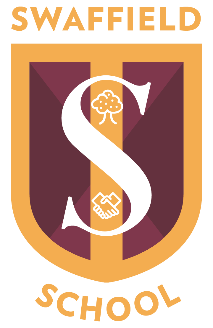 Swaffield SchoolCLASS TEACHER JOB DESCRIPTIONAll teaching staff are required to work in accordance with the general duties set out in the School Teachers’ Pay and Conditions Document and must demonstrate that their practice meets the Teachers’ Standards. Teachers are required to act in accordance with the school’s ethos, policies and practices, under the direction of the Head Teacher.Teaching and LearningPlan and teach well-structured lessons and sequences of lessons according to the pupils’ educational needsDeliver Quality First TeachingDemonstrate high expectations and work towards the achievement of challenging targets for all pupils Assess, record and report on the development, progress and attainment of pupilsSchool DevelopmentContribute to the development, implementation and evaluation of the School Improvement Plan Contribute to the development, monitoring and evaluation of school policiesContribute to school’s self-evaluation Health, Safety and DisciplinePromote the safety and well-being of pupils Maintain good behaviour and discipline among pupils in accordance with the school’s behaviour policyComplete risk assessments as appropriateProfessional DevelopmentParticipate in the arrangements for appraisal and review of own performance and, where appropriate, of other staffAttend staff meetings and training sessions CommunicationCommunicate effectively with pupils, parents and carers, colleagues and GovernorsCollaborate and work with colleagues and other relevant professionals within and beyond the schoolManagement of staff and resourcesDirect and supervise support staff assigned to youDeploy resources delegated to you in accordance with school policyIn additionFollow the Vision & Values of the schoolPlay a full part in the life of the school communitySupport the school in meeting its legal requirementsSafeguarding
The post holder will share the school’s commitment to safeguard, and promote the welfare of, the children in our care. 
  To be fully aware of and understand the duties and responsibilities arising from the Children’s Act 2004 and Working Together in relation to child protection and safeguarding children and young people as this applies to the worker’s role within the organisation.To also be fully aware of the principles of safeguarding as they apply to vulnerable adults in relation to the worker’s role.To ensure that the worker’s line manager is made aware and kept fully informed of any concerns which the worker may have in relation to safeguarding and/or child protection.This Job Description is subject to review.Agreed by: __________________________________			Date: ______________                                     (Teacher)And by:   ____________________________________			Date: ______________                                    (Head Teacher)G:STAFF GENERAL/Job Description – Teacher on Main Pay Scale.doc